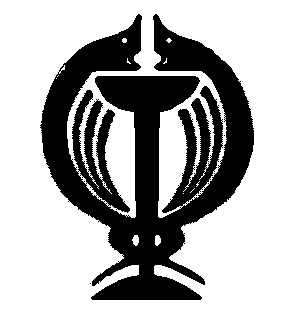 معاونت پژوهشی دانشگاه علوم پزشکی ارومیهدانشکده پیراپزشکیعنوان پروژه تحقيقاتي : نام و نام خانوادگي مجري ( مجريان ) : همکاران : سال انتشار : معاونت پژوهشی دانشگاه علوم پزشکی ارومیهدانشکده پیراپزشکیفرمت گزارش نهايي طرح هاي تحقيقاتي مصوب فهرست مطالبعنوان							  				 شماره صفحه چکیده فارسیمقدمهبیان مسئلهبازنگری متوناهداف و فرضیاتمواد و روش ها نوع مطالعهجامعه مورد مطالعهحجم نمونه ( روش محاسبه حجم نمونه ، حجم نمونه)نحوه جمع آوری داده هاروائی و پایایی ابزارهای مطالعهتکنیک و نحوه اجرای مطالعهروش تجزیه و تحلیل داده هامعیارهای ورود و خروج از مطالعهاخلاق پژوهشمحدودیت های انجام پژوهشیافته هابحث و نتیجه گیریبحثنتیجه گیریتوصیه و پیشنهادتقدیر و تشکرفهرست منابعضمائم ( شامل پرسشنامه و ابزارهای مورد استفاده در طرح )فرمت نگارش گزارش نهایی طرح های تحقیقاتیبه منظور ایجاد وحدت رویه و یکنواختی در تهیه گزارش نهایی طرح های تحقیقاتی ، بر اساس فرمت زیر اقدام نمائید . ضمناً همیشه نسخه اصلی را در کامپیوتر یا CD جهت اعمال نظرات کارشناسان علمی و اصلاحات بعدی حفظ نمائید . در نهاین نیز بایستی یک نسخه از گزارش نهایی کارشناسی و اصلاح شده را در قالب CD به حوزه معاونت تحقیقات و فن آوری تحویل نمائید .یک گزارش نهائی باید شامل قسمتهای زیر باشد صفحه اول : شامل عنوان طرح ، نام مجری و همکاران اصلی طرح ( با ذکر نام و نام خانوادگی ، درجه تحصیلی و مشخص کردن مکاتبات با علامت ستاره ) و در آخر سازمان حمایت کننده از انجام تحقیق .چکیده : به صورت مختصر و حداکثر در یک صفحه ( شامل 35-250 کلمه ) تهیه و شامل تمامی قسمتهای اصلی مقاله می باشد که هر کدام با عناوین مشخص در پاراگراف جداگانه آمده باشد . عناوین پاراگراف ها باید شامل : مقدمه و روش ها ، یافته ها ، بحث و نتیجه گیری باشد و در انتهای چکیده کلمات کلیدی ( حداقل 3 و حد اکثر 4 کلمه ) آورده شود .مقدمه : شامل مطالبی راجع به تعریف مسئله ، اهمیت موضوع ، مرور متن ( پیشینه تحقیق ) دلایل و ضرورت انجام تحقیق می باشد . سوالات و فرضیه های پژوهشی نیز در این قسمت آورده می شود . در مقدمه مروری بر متون و اطلاعات قبلی برای ایجاد زمینه ذهنی در خواننده و ذکر نتایج مهم              بررسی های قبلی ذکر می شود . افکار بکار گرفته شده در این قسمت عموماً افعال گذشت می باشد .مواد و روشها : نوع مطالعه ، جامعه مورد مطالعه ، حجم نمونه و حجم نمونه گیری ، نحوه جمع آوری داده ها ، روائی و پایائی ابزارهای مطالعه ، نحوه انتخاب مواد و مثل وسایل کار و داروهای خاص یا نمونه گیری نمونه ها، علت و روش انتخاب مواد یا نمونه ها ، روش تجزیه و تحلیل داده ها ، معیار های ورود و خروج از مطالعه ، رش های آماری بکار گرفته شده و مسائل مربوط به اخلاق پژوهش و محدودیت های انجام پژوهش در این قسمت برآورد می شود . این قسمت باید با دقت نوشته شود به نحوی که افراد دیگری با همان روش به همان نتایج برسند .یافته ها : در این قسمت برخی از قسمتهای مطالعه ( بدون تکرار جزئیات ) ذکر می گردد . تمامی یافته های تحقیق بدون انجام قضاوت در این قسمت آورده می شود . معمولاً یافته های مهم ذکر و سایر یافته در قالب جدول و نمودار می آید . ( شماره و عنوان جداول در بالا و شماره و عنوان نمودار در پائین آن نوشته می شود )بحث : در قسمت بحث عمده و روابط آنها به وسیله نتایج نشان داده می شود . نتایج تحقیقات مخالف و موافق در این قسمت آورده می شود و نتایج این تحقیق با آنها مقایسه می شود .نتیجه گیری : بسیار مختصرتر از بحث و فقط اهم نتایج بدون آوردن اعداد و ارقام و جداول بیان و نتیجه گیری که از تحقیق حاصل شده است ذکر می شود . قسمت بحث و نتیجه گیری می تواند تحت عنوان آورده شود .منابع : منابع به روش شماره گذاری و به ترتیب استفاده در متن ( روش ونکوور  ) تنظیم شود .ضمائم : شامل جداول ، نمودارها ، یک نمونه از فرمهای تحقیقاتی  و .... می باشد .در پایان نتیجه گیری می توان قسمتی را تحت عنوان تشکر و قدردانی و یا مشکلات اجرایی طرح اضافه  کرد .نحوه تايپ گزارش نهايياندازه صفحه ( Right = 3.5 cm ؛ Left = 2.5 cm ؛  Bottom = 3 cm ؛ Top = 2.5 cm ) هر صفحه شامل 24 خط باشد . فاصله سطور 1 سانتي متر باشد ( مي توان به روش زير فاصله سطر را تنظيم کرد ) . Paragraph                   Lin Spacing                   At Least                   29pt   قلم متن فارسي B Lotus 14 يا B Nazanin 14 و لاتين Times New Roman 11 باشد . قلم عنوان جداول و شکل ها از قلم متن 2 درجه کوچکتر و Bold ( پر رنگ ) باشد . قلم متن داخل جداول مي توان نسبت به نوع جدول فونت متن داخل جدول را به نسبت کوچک کرد . تايپ گزارش نهايي طرح بايد در يک روي کاغذ و توسط چاپگري با بهترين کيفيت صورت گيرد . 